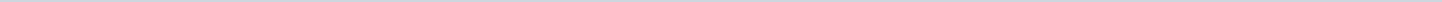 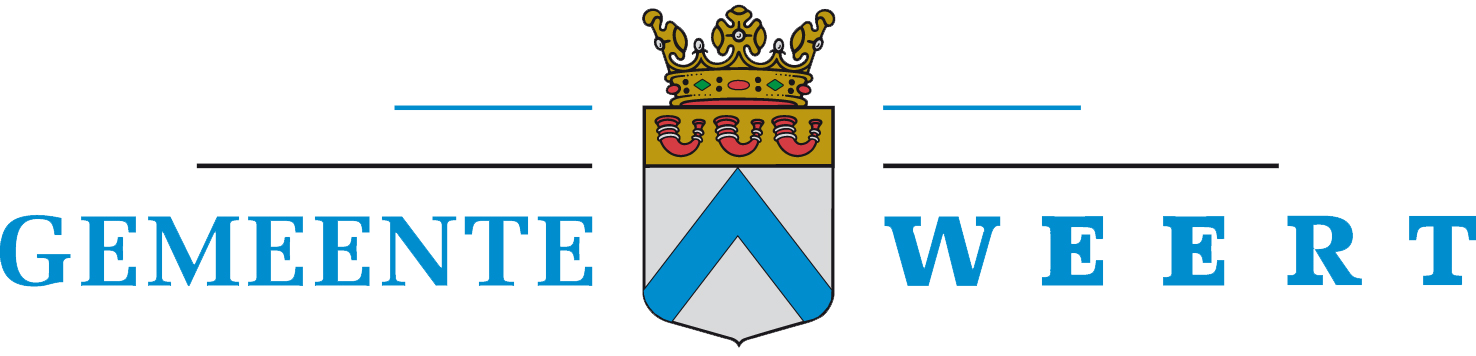 Gemeente WeertAangemaakt op:Gemeente Weert29-03-2024 07:18Moties18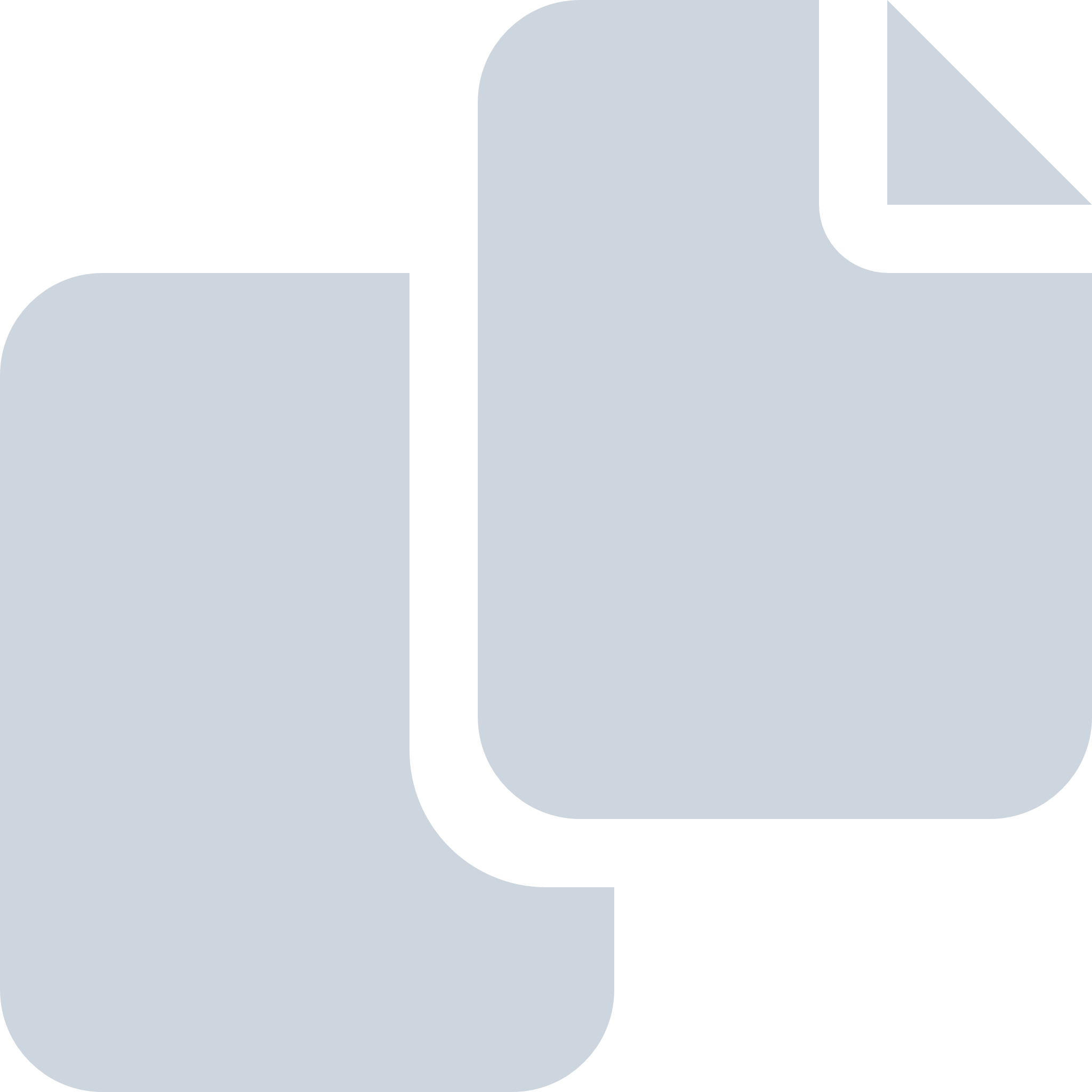 Periode: november 2019#Naam van documentPub. datumInfo1.motie havenmeester passantenhaven14-11-2019PDF,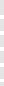 36,37 KB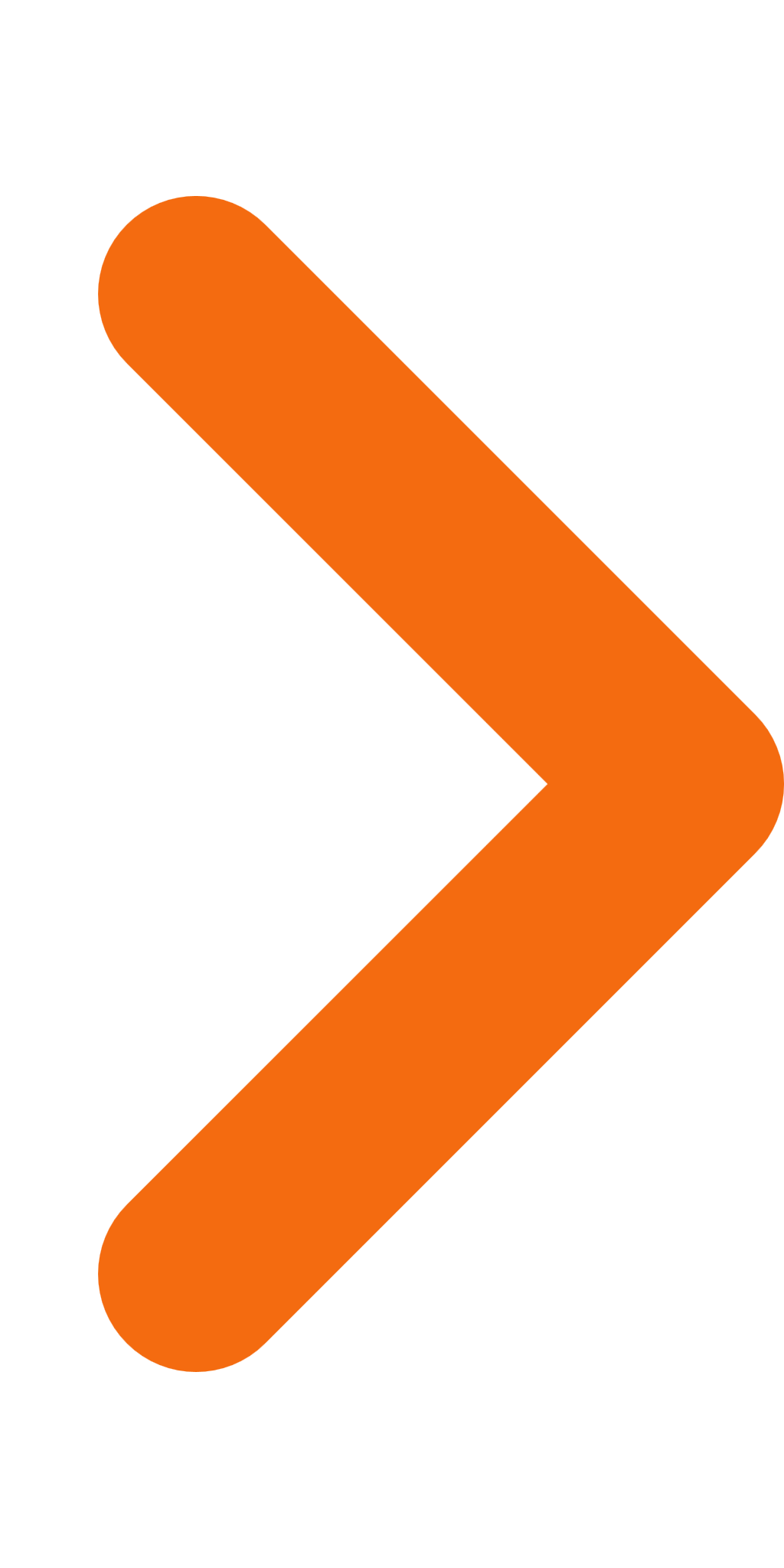 2.Wensen en bedenkingen VVD-DUS prestatieafspraken14-11-2019PDF,51,08 KB3.Wensen en bedenkingen FGD prestatieafspraken 202014-11-2019PDF,32,08 KB4.wensen en bedenkingen HQ en Lichtenberg14-11-2019PDF,54,33 KB5.Motie blauwe zone14-11-2019PDF,41,96 KB6.motie statushouders14-11-2019PDF,32,63 KB7.wensen en bedenkingen geitenhouderij14-11-2019PDF,57,68 KB8.motie havenmeester passantenhaven13-11-2019PDF,36,37 KB9.VI.M.1. Verslaafdenopvang08-11-2019PDF,50,86 KB10.V.M.1. Boomplantdag08-11-2019PDF,53,07 KB11.IX.M.4 Participatieladder08-11-2019PDF,74,15 KB12.IX.M.3 Communicatie08-11-2019PDF,54,10 KB13.IX.M.2 Begrotingsevenwicht08-11-2019PDF,52,74 KB14.IX.M.1 Verschuiving rioolheffing en OZB08-11-2019PDF,60,01 KB15.III.M.2 Het hart van de binnenstad moet blijven kloppen08-11-2019PDF,86,10 KB16.III.M.1. Fietsparkeren08-11-2019PDF,92,76 KB17.II.M.1 Veilig duurzaam verlicht fietsen08-11-2019PDF,62,22 KB18.08 Motie spoorlijn Antwerpen-Hamont-Weert04-11-2019PDF,62,14 KB